Il sig ………...........……….................………………………..….. CF ………….…………………………… (nel seguito “mandante”) nella sua qualità di titolare dell’impresa individuale omonima PIVA ………………………………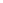 rappresentante legale della società …………………………………CF/PIVA…………………………. conferisce mandatoal sig,  ………………………………………………………. CF ……………………………… (nel seguito “mandatario”), che accetta, in qualità di:operatore del Centro Autorizzato di Assistenza Agricola ……..……….……….. CF/PIVA …………..………….. sede di …………………….libero professionista iscritto all’ordine/collegio ……………….. con il n. ……… PIVA……………….ad effettuare per conto del sottoscritto gli adempimenti connessi alla “Domanda di riconoscimento della qualifica di imprenditore agricolo professionale” di cui al D.Lgs. 99/2004 e smi. Con il presente mandato si conferisce espressamente incarico di: fornire assistenza nell’elaborazione e presentazione agli uffici regionali, tramite la procedura informatica IAP-on-line, della Domanda IAP;compilare la domanda sulla procedura  IAP-on-line  e acquisire la copia della domanda firmata dal richiedente con firma digitale o la copia cartacea con firma autografa accompagnata dal documento di identità;verificare la conformità della versione informatica inserita su IAP-on-line alla domanda; sottoscritta dal richiedente, verificare la regolarità formale della richiesta e delle dichiarazioni; predisporre e aggiornare la documentazione prevista dal D. Lgs. 99/2004 e smi e dalla DGR 339/2008 e smi e custodire la documentazione presso le proprie strutture operative; assistere il sottoscritto nell’ambito di eventuali controlli e fornire collaborazione agli organi competenti; accedere, anche per via informatica, alle informazioni attinenti il corso del procedimento ed eseguire per conto del sottoscritto tutti gli altri adempimenti informatici richiesti dal sistema.Il mandante si impegna a:rivolgersi al mandatario per gli adempimenti relativi al procedimento in oggetto, fino a fine o revoca dell’incarico che si intende conferito in via esclusiva; fornire al mandatario dati completi e veritieri e collaborare ai fini del regolare svolgimento delle attività affidate. Il presente mandato ha validità esclusivamente per il procedimento di riferimento e per la durata di 36 mesi, non è tacitamente rinnovabile ed è revocabile in qualsiasi momento in caso di grave inadempimento ai sensi dell’art. 1710 del codice civile.Le parti si prestano vicendevolmente consenso al trattamento dei rispettivi dati personali che si impegnano a trattare in relazione alla procedure in oggetto e nel rispetto del Reg (UE) 2016/679. Per tutto quanto non espressamente previsto si fa riferimento alle norme del D. Lgs. 99/2004 e smi, della DGR 339/2008 e smi e del Codice civile (artt. 1703-1730) per quanto applicabili. Si allega copia dei documenti di identità (in caso di firma autografa)Data ……….Il mandante(firma leggibile)Il mandatario(firma leggibile)